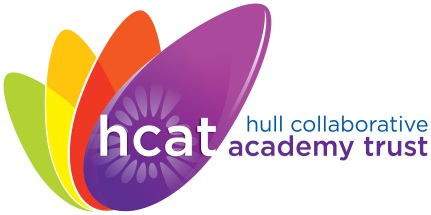 Anti-Bullying Policy School Specific Key Information School Westcott Primary SchoolTelephone number 01482 783576Email admin.westcott@hcat.org.ukHeadteacher Deborah PrescottSchool Behaviour Lead Katie ThompsonSchool Attendance Lead Clare BarnettDesignated Safeguarding Lead Claire VickersDeputy Designated Safeguarding Lead Deborah Prescott/Louisa WaldronSENCo Katie ThompsonTrust Safeguarding Lead Suzanne Wilson Suzanne.wilson@hcat.org.uk